The Churches of
St Bartholomew and St Chad
Thurstaston and Irby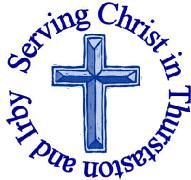 16th September – Trinity 16Welcome to Church today.  We hope that you enjoy the service and gain a sense of God’s presence with us.Services next week Wednesday 19th September 10.15 am	Holy Communion 					St Chads Sunday 23rd September – Trinity 17  8.00 am	Holy Communion				St Bartholomew’s9.30 am	Holy Communion				St Chads11.15 am 	Holy Communion 				St Bartholomew’s3.00pm        Baptism 					St Bartholomew’sNotices and AnnouncementBeing Disciples by Rowan Williams Thursdays 8.00 – 9.00pm St Chad’s Extension. Leaving behind any pretence of exclusive or dry language that may inhibit other writers, Being Disciples is made to be read by believers of all ages. Please come along prepared to share your response to the following questions: What excited, inspired or encouraged you about the chapterWhat challenged, jolted, confused you about the chapter.What did you learn from this about the essence of God or the nature of Jesus.What will you do with what you learned in the next 7 days. 20th September – Chapter 1 27th September – Chapter 2   4th October - Chapter 3 at the Rectory 11th October - Chapter 418th October - Chapter 5 25th October - Chapter 6  EMU: The next meeting will be on Wed 19th Sept, 8pm St Chad’s, we have invited Naomi to come along to talk about the Besom furniture projectDate for your Diary – Christmas Fair will be on Saturday 1st December. If there are any volunteers willing to help please speak to Julie DeBoorder Harvest Supper at St Chad’s – Friday 5th October 6-9.30pm. Please arrive for 6pm. Food, Scouse followed by Apple crumble and custard (provided by “Green Catering”) will be served at 6.30pm. Special diets (eg vegetarian, gluten free) to be notified in advance. Please bring your own drinks and glasses. During this part of the evening there will be a table quiz to raise money for Christian Aid and a raffle for Church funds. The second part of the evening will be dancing led by the “Heswall and West Kirby Folk Dance Group” Ticket price £11 (Children aged 4-11 £6.00, under 4 free). The wonderful team of people who have organised and run our Harvest Supper for the past few years are unavailable this year, so any volunteers to help on the day (with setting up tables in the afternoon, clearing tables away in the middle to make space for dancing, running the raffle, co-ordinating the table quiz, which is provided by Christian Aid, washing up etc) would be MUCH appreciated. Please speak to Revd Jane if you can help. Tickets are available to purchase at Sunday services, or via the parish office. Tickets MUST be purchased by Sunday 30th September so final numbers can be passed to the catering company.  Leprosy Boxes I would be most grateful to all members of both congregations if you could return your Leprosy Mission Boxes to the back of church, from where they will be collected and returned. I’m always happy to receive donations at any time of the year for the Mission. Thank you, in anticipation, for your continued support.
Pat Hulme 538 1953 OT Live Saturday 27th October 2018 10am – 4.30pm at St Chad’s this one day course will enable you to understand the story of the Old Testament and how it all links together. Tickets are £14 per person for a life changing day, available fromhttps://www.bible.org.uk/wtb_event_tickets.php (please bring a packed lunch). Everyone receives a full colour workbook and free re-admission for life. 11-16 year olds can attend for free with a paying adult Votes and Voices Journey - 17 Nov 2018
A coach from Church House led by Bishop Libby will travel to an 11am service at Boggart Hole Clough (where the first meeting of the suffragette movement was held) then will travel back through the diocese calling at various locations and ending at the cathedral for evensong at 4pm. The ‘votes and voices’ journey will celebrate 100 years of women gaining the vote and the suffragettes who made it possible. Join us by creating a banner to honour the lives of significant women to display during our various processions. To book a place on the coach, if you would like to join us at various stages (more details to be released) or if you would like to donate a banner please contact  hannah.jones@chester.anglican.org.Children’s Society House Boxes – please can you return the boxes to either St Bartholomew’s or St Chad’s during September, for opening in October. Jean will be hosting a coffee morning and bring and buy on Saturday 6th October at “Barnstables”, 233 Irby Road, the boxes can be returned then too, everyone is welcome. Wirral Foodbank are short of Tins of Meat, Fish, Fruit, Packet Soup, Fruit Squash, Pasta Sauce, Sponge Puddings, Biscuits, Sugar, Long Grain Rice, Soap Powder Tablets and Deodorant. They have plenty of Beans and Cereal. Donations can be dropped off at The Warrens Medical Centre; Tesco, Heswall; Sainsbury’s, Upton and Asda, Woodchurch Would you like to receive this notice sheet every week direct to your email in-box? If so, please send an email request to the parish office (office@thurstaston.org.uk)GOSPEL READING: Mark 8:27-38All: Glory to you, O Lord 27 Jesus went on with his disciples to the villages of Caesarea Philippi; and on the way he asked his disciples, “Who do people say that I am?” 28 And they answered him, “John the Baptist; and others, Elijah; and still others, one of the prophets.” 29 He asked them, “But who do you say that I am?” Peter answered him, “You are the Messiah.” 30   And he sternly ordered them not to tell anyone about him.31 Then he began to teach them that the Son of Man must undergo great suffering, and be rejected by the elders, the chief priests, and the scribes, and be killed, and after three days rise again. 32 He said all this quite openly. And Peter took him aside and began to rebuke him. 33 But turning and looking at his disciples, he rebuked Peter and said, “Get behind me, Satan! For you are setting your mind not on divine things but on human things.”34 He called the crowd with his disciples, and said to them, “If any want to become my followers, let them deny themselves and take up their cross and follow me. 35 For those who want to save their life will lose it, and those who lose their life for my sake, and for the sake of the gospel, will save it. 36 For what will it profit them to gain the whole world and forfeit their life? 37 Indeed, what can they give in return for their life? 38 Those who are ashamed of me and of my words in this adulterous and sinful generation, of them the Son of Man will also be ashamed when he comes in the glory of his Father with the holy angels.”All: Praise to you, O Christ Church Office: Mrs K Butler, St Chad’s Church, Roslin Road, Irby, CH61 3UHOpen Tuesday, Wednesday, Thursday, 9.30am-12.30pm (term time)Tel 648 8169.  Website: www.thurstaston.org.uk E-Mail: office@thurstaston.org.ukRevd Jane Turner 648 1816 (Day off Tuesday). E-Mail: rector@thurstaston.org.ukChildren are Welcome at our ServicesIn St Chad’s, we have activity bags available and there is also a box of toys and cushions in the foyer, in case you feel your child would be happier playing there.In St Bartholomew’s, there are some colouring sheets and toys at the back of church.Children from age 2½ can attend Junior Church (term time) at St Chad’sChildren are Welcome at our ServicesIn St Chad’s, we have activity bags available and there is also a box of toys and cushions in the foyer, in case you feel your child would be happier playing there.In St Bartholomew’s, there are some colouring sheets and toys at the back of church.Children from age 2½ can attend Junior Church (term time) at St Chad’sChildren are Welcome at our ServicesIn St Chad’s, we have activity bags available and there is also a box of toys and cushions in the foyer, in case you feel your child would be happier playing there.In St Bartholomew’s, there are some colouring sheets and toys at the back of church.Children from age 2½ can attend Junior Church (term time) at St Chad’sChildren are Welcome at our ServicesIn St Chad’s, we have activity bags available and there is also a box of toys and cushions in the foyer, in case you feel your child would be happier playing there.In St Bartholomew’s, there are some colouring sheets and toys at the back of church.Children from age 2½ can attend Junior Church (term time) at St Chad’sCollect Lord of creation,whose glory is around and within us: open our eyes to your wonders,that we may serve you with reverenceand know your peace at our lives’ end,through Jesus Christ our Lord.Amen.Collect Lord of creation,whose glory is around and within us: open our eyes to your wonders,that we may serve you with reverenceand know your peace at our lives’ end,through Jesus Christ our Lord.Amen.Collect Lord of creation,whose glory is around and within us: open our eyes to your wonders,that we may serve you with reverenceand know your peace at our lives’ end,through Jesus Christ our Lord.Amen.Post-Communion Prayer Almighty God,you have taught us through your Sonthat love is the fulfilling of the law:grant that we may love you with our whole heartand our neighbours as ourselves;through Jesus Christ our Lord.Amen FOR OUR PRAYERS THIS WEEK For the World:  Please pray for all those around the world in danger from weather events such as hurricanes and typhoons. For the Parish: Please pray for the parents and godparents of Evie Schwab as she is baptised next Sunday, also pray for Nicholas Kinsgbury and Jennifer Sweeney who were married at St Bartholomew’s yesterday.    For the sick: Please pray for Mark Dennison, Graham Barley and Lil Ormsby.Please pray for those in hospital.From the Diocesan Prayer Cycle Please pray for outreach within the Chester city and diocese; that the cathedral may be a place where all are welcomed, respected and heard in the name of God. And ask God’s blessing on Tim Stratford, the new Dean.From the Anglican Prayer Cycle Archbishop Ezekiel Kumir Kondo, Archbishop of the Province of Sudan & Bishop of Khartoum  FOR OUR PRAYERS THIS WEEK For the World:  Please pray for all those around the world in danger from weather events such as hurricanes and typhoons. For the Parish: Please pray for the parents and godparents of Evie Schwab as she is baptised next Sunday, also pray for Nicholas Kinsgbury and Jennifer Sweeney who were married at St Bartholomew’s yesterday.    For the sick: Please pray for Mark Dennison, Graham Barley and Lil Ormsby.Please pray for those in hospital.From the Diocesan Prayer Cycle Please pray for outreach within the Chester city and diocese; that the cathedral may be a place where all are welcomed, respected and heard in the name of God. And ask God’s blessing on Tim Stratford, the new Dean.From the Anglican Prayer Cycle Archbishop Ezekiel Kumir Kondo, Archbishop of the Province of Sudan & Bishop of Khartoum  FOR OUR PRAYERS THIS WEEK For the World:  Please pray for all those around the world in danger from weather events such as hurricanes and typhoons. For the Parish: Please pray for the parents and godparents of Evie Schwab as she is baptised next Sunday, also pray for Nicholas Kinsgbury and Jennifer Sweeney who were married at St Bartholomew’s yesterday.    For the sick: Please pray for Mark Dennison, Graham Barley and Lil Ormsby.Please pray for those in hospital.From the Diocesan Prayer Cycle Please pray for outreach within the Chester city and diocese; that the cathedral may be a place where all are welcomed, respected and heard in the name of God. And ask God’s blessing on Tim Stratford, the new Dean.From the Anglican Prayer Cycle Archbishop Ezekiel Kumir Kondo, Archbishop of the Province of Sudan & Bishop of Khartoum  FOR OUR PRAYERS THIS WEEK For the World:  Please pray for all those around the world in danger from weather events such as hurricanes and typhoons. For the Parish: Please pray for the parents and godparents of Evie Schwab as she is baptised next Sunday, also pray for Nicholas Kinsgbury and Jennifer Sweeney who were married at St Bartholomew’s yesterday.    For the sick: Please pray for Mark Dennison, Graham Barley and Lil Ormsby.Please pray for those in hospital.From the Diocesan Prayer Cycle Please pray for outreach within the Chester city and diocese; that the cathedral may be a place where all are welcomed, respected and heard in the name of God. And ask God’s blessing on Tim Stratford, the new Dean.From the Anglican Prayer Cycle Archbishop Ezekiel Kumir Kondo, Archbishop of the Province of Sudan & Bishop of Khartoum  FOR OUR PRAYERS THIS WEEK For the World:  Please pray for all those around the world in danger from weather events such as hurricanes and typhoons. For the Parish: Please pray for the parents and godparents of Evie Schwab as she is baptised next Sunday, also pray for Nicholas Kinsgbury and Jennifer Sweeney who were married at St Bartholomew’s yesterday.    For the sick: Please pray for Mark Dennison, Graham Barley and Lil Ormsby.Please pray for those in hospital.From the Diocesan Prayer Cycle Please pray for outreach within the Chester city and diocese; that the cathedral may be a place where all are welcomed, respected and heard in the name of God. And ask God’s blessing on Tim Stratford, the new Dean.From the Anglican Prayer Cycle Archbishop Ezekiel Kumir Kondo, Archbishop of the Province of Sudan & Bishop of Khartoum  Services TODAY  Trinity 16  Services TODAY  Trinity 16  Services TODAY  Trinity 16  Services TODAY  Trinity 16  Services TODAY  Trinity 16  8:00 amHoly Communion    St. Bartholomew’sSt. Bartholomew’sSt. Bartholomew’s9.30 am11.15 amMorning Worship Holy Communion St  ChadsSt Bartholomew’sSt  ChadsSt Bartholomew’sSt  ChadsSt Bartholomew’sReadings for TodayIs 50:4-9aJames 3:1-12Mark 8:27-38Readings for 23rd SeptemberJer 11:18-20James 3:13-4:3,7-8aMark 9:30-37